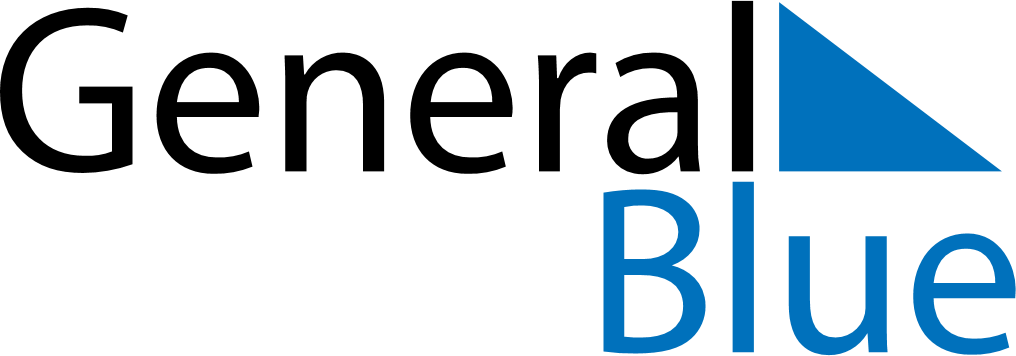 June 2021June 2021June 2021June 2021Faroe IslandsFaroe IslandsFaroe IslandsSundayMondayTuesdayWednesdayThursdayFridayFridaySaturday123445Constitution Day6789101111121314151617181819202122232425252627282930